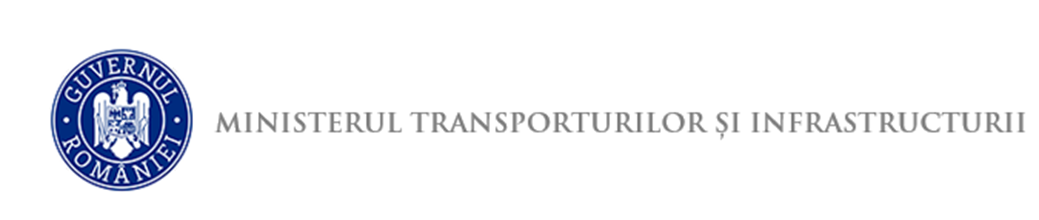 ORDINUL Nr…………..…  din …….…..…2024privind publicarea acceptării amendamentelor la anexa la Convenţia internaţională din 1973 pentru prevenirea poluării de către nave, aşa cum a fost modificată prin Protocolul din 1978 referitor la aceasta - Amendamente la anexa V la MARPOL (Facilități de recepție portuară în apele Arctice și Jurnalul de înregistrare a operaţiunilor de descărcare a gunoiului), adoptate de Organizaţia Maritimă Internaţională prin Rezoluţia MEPC.360(79) a Comitetului pentru protecţia mediului marin din 16 iulie 2022Având în vedere: referatul Direcției Transport Naval nr. 7467/355 din data de 13.03.2024 privind publicarea acceptării amendamentelor la anexa la Convenţia internaţională din 1973 pentru prevenirea poluării de către nave, aşa cum a fost modificată prin Protocolul din 1978 referitor la aceasta - Amendamente la anexa V la MARPOL (Facilități de recepție portuară în apele Arctice și Jurnalul de înregistrare a operaţiunilor de descărcare a gunoiului), adoptate de Organizaţia Maritimă Internaţională prin Rezoluţia MEPC.360(79) a Comitetului pentru protecţia mediului marin din 16 iulie 2022,Ținând cont de prevederile:art. 16 (2) (f) (iii) şi ale art. 16 (2) (g) (ii) din Convenţia internaţională din 1973 pentru prevenirea poluării de către nave, la care România a aderat prin Legea nr. 6/1993, ale art. 4 alin. (1) din Ordonanța Guvernului nr. 42/1997 privind transportul maritim și pe căile navigabile interioare, republicată, cu modificările și completările ulterioare, În temeiul: art. 9 alin. (4) din Hotărârea Guvernului nr. 370/2021 privind organizarea și funcționarea Ministerului Transporturilor și Infrastructurii, cu modificările și completările ulterioare,ministrul transporturilor și infrastructurii emite prezentulO R D I N:Art. 1 – Se publică amendamentele la anexa la Convenţia internaţională din 1973 pentru prevenirea poluării de către nave, aşa cum a fost modificată prin Protocolul din 1978 referitor la aceasta - Amendamente la anexa V la MARPOL (Facilități de recepție portuară în apele Arctice și Jurnalul de înregistrare a operaţiunilor de descărcare a gunoiului), adoptate de Organizaţia Maritimă Internaţională prin Rezoluţia MEPC.360(79) a Comitetului pentru protecţia mediului marin din 16 iulie 2022.Art. 2 - Autoritatea Navală Română va duce la îndeplinire prevederile prezentului ordin.Art. 3 – Prezentul ordin se publică în Monitorul Oficial al României, Partea I și intră în vigoare la data de 01.05.2024.MINISTRUL TRANSPORTURILOR ȘI INFRASTRUCTURIISORIN MIHAI GRINDEANU PROPUNEM SEMNAREASECRETAR DE STATIon POPASECRETAR GENERALMariana IONIȚĂSECRETAR GENERAL - ADJUNCTAdrian Daniel GĂVRUȚĂSECRETAR GENERALMariana IONIȚĂSECRETAR GENERAL - ADJUNCTAdrian Daniel GĂVRUȚĂSECRETAR GENERALMariana IONIȚĂSECRETAR GENERAL - ADJUNCTAdrian Daniel GĂVRUȚĂSECRETAR GENERALMariana IONIȚĂSECRETAR GENERAL - ADJUNCTAdrian Daniel GĂVRUȚĂSECRETAR GENERALMariana IONIȚĂSECRETAR GENERAL - ADJUNCTAdrian Daniel GĂVRUȚĂNUME PRENUMEFUNCȚIA PUBLICĂSEMNĂTURADATANR. ÎNREGISTRAREDirecția Generală JuridicăDirecția Generală JuridicăDirecția Generală JuridicăDirecția Generală JuridicăDirecția Generală JuridicăMarius TOADERDirector General Direcția Afaceri Europene și Relații InternaționaleDirecția Afaceri Europene și Relații InternaționaleDirecția Afaceri Europene și Relații InternaționaleDirecția Afaceri Europene și Relații InternaționaleDirecția Afaceri Europene și Relații InternaționaleGabriela SÎRBUDirectorDirecția Transport NavalDirecția Transport NavalDirecția Transport NavalDirecția Transport NavalDirecția Transport NavalGabriela MURGEANUDirector